ATP overviewsNone of these tests can be viewed as completed until appropriate documentation has been uploaded to the webpage.Compliance MatrixAll requirements should also have a QA by each subsystem before integration.DeliverablesD000: PDRhttps://sites.lafayette.edu/ece492-sp18/files/2017/11/PDR_fall2017.pptx.pdfD001: CDRhttps://sites.lafayette.edu/ece492-sp18/files/2018/03/Critical-Design-Review-1-1.pdfD002: User ManualsNote this is a checklist for the videoAttach link to each of the videos to demonstrate competing the deliverable.D003: Final Report and Maintenance ManualFinal reportAttach image of DVD or flash drive.  Attach link to the final report with all of the documentation.Maintenance manualAttach link to each of the maintenance manuals for this document.  D004: ATPhttp://sites.lafayette.edu/ece492-sp17/testing/atp/D005: ATRAttach link to the ATR.D007: Project WebsiteAttach link to the site for each document required.D008: Final Presentation and DeliveryLinks to the final presentation provided.  Link to the video. D009: Conference Paper, Presentation, and VideoWaivedD010: Project PosterWaivedD012: Software Maintainability PlanWaived by Professor Nadovich upon demonstration during CDRD013: Purchasing ReportLink to purchasing reports provided.D014: Project Management and Status LettersLink to WBS and status letter provided.Waived or modified requirements and questionsATP-01 checklist: Accumulator integrationPass count:       /14ATP-02 checklist: Charging AccumulatorPass count:         /4Attach VSCADA data dump showing voltage and current with respect to time.  This should be an excel document with data as well as a graph.ATP-03 checklist: CAN Bus linkPass count:      /26Attach excel document of data for VSCADA receiving data.  Attach graphs from the android application.  Attach screen shots of the remote computer in operation.ATP-04 checklist: Safety loopPass count:     /24Add logs from VSCADA showing faults.  Add screen shots from the remote computer showing the faults.  Add screen shots from the android application showing the faults.ATP-07 checklist: ShutdownPass count:      /5Shutdown time (yyyy-mm-dd hh:mm:ss UTC):Attach log from VSCADA showing data up until GLV shutdown.ATP-08 checklist: GLV groundingAttach image of the grounding connection.ATP-09 checklist: DocumentationFor every subassembly in a subsystem this checklist should be completed.  I have attempted to capture them all but if there are parts not included they need to be added.  Part numbers should go in a tree structure all the way down to commercial parts.TSV: PacmanPass count:     /10Part number:Link:TSV: AMSPass count:     /10Part number:Link:TSV: PackPass count:     /10Part number:Link:TSV: Pack panelPass count:     /10Part number:Link:TSV: Bus barPass count:     /10Part number:Link:TSV: Control panel PCBPass count:     /10Part number:Link:TSI: ContainerPass count:     /10Part number:Link:TSI: Front PanelPass count:     /10Part number:Link:TSI: Back PanelPass count:     /10Part number:Link:TSI: Bus bar 1 (AIR to connector)Pass count:     /10Part number:Link:TSI: Bus bar 2 (connector to connector)Pass count:     /10Part number:Link:TSI: PCBPass count:     /10Part number:Link:TSI: Dyno panelPass count:     /10Part number:Link:GLV: ContainerPass count:     /10Part number:Link:GLV: Front panelPass count:     /10Part number:Link:GLV: Back panelPass count:     /10Part number:Link:GLV: PCBPass count:     /10Part number:Link:GLV: Dyno panelPass count:     /10Part number:Link:Cooling: AssemblyPass count:     /10Part number:Link:ATP-10 checklist: HazmatAttach link to hazmat documentation.ATP-11 checklist: Safety practiceWiresInternal wiringAttach pictures of the inside of each system to document.W1Count: 3Pass count:     /9Attach image as evidenceW2Count: 1Pass count:     /3Attach image as evidenceW3Count: 1Pass count:     /3Attach image as evidenceW6Count: 6Pass count:     /18Attach image as evidenceW7Count: 1Pass count:     /3Attach image as evidenceW11Count: 5Pass count:     /15Attach image as evidenceW12Count: 1Pass count:     /3Attach image as evidenceW13Count: 1Pass count:     /3Attach image as evidenceW15Count: 1Pass count:     /3Attach image as evidenceW18Count: 1Pass count:     /3Attach image as evidenceW20Count: 1Pass count:     /3Attach image as evidenceW21Count: 1Pass count:     /3Attach image as evidenceW22Count: 1Pass count:     /3Attach image as evidenceW23Count: 1Pass count:     /3Attach image as evidenceW24Count: 1Pass count:     /3Attach image as evidenceW25Count: 1Pass count:     /3Attach image as evidenceW26Count: 1Pass count:     /3Attach image as evidenceW28Count: 1Pass count:     /3Attach image as evidenceW31Count: 7Pass count:     /21Attach image as evidenceW32Count: 1Pass count:     /3Attach image as evidenceW33Count: 1Pass count:     /3Attach image as evidenceW34Count: 1Pass count:     /3Attach image as evidenceW35Count: 1Pass count:     /3Attach image as evidenceW36Count: 1Pass count:     /3Attach image as evidenceIndicatorsIMD fault lightPass count:     /4Attach image of illuminated lightFault lightPass count:     /4Attach image of illuminated lightAIRs LightPass count:     /4Attach image of illuminated lightDrive lightPass count:     /4Attach image of illuminated lightSafety lightPass count:     /4Attach image of illuminated lightHigh Voltage Present lightPass count:     /4Attach image of illuminated lightGrounded Low Voltage Present lightPass count:     /4Attach image of illuminated lightTractive System LPass count:     /4Attach image of illuminated lightBrake lightPass count:     /4Attach image of illuminated lightButtons and switchesFWD/REV switchPass count:     /4Attach image of button/switch:Driver ResetPass count:     /4Attach image of button/switch:Driver BRBPass count:     /4Attach image of button/switch:Inertial switchPass count:     /4Attach image of button/switch:Drive buttonPass count:     /4Attach image of button/switch:Scroll buttonPass count:     /4Attach image of button/switch:Pass count:     /4Attach image of button/switch:GLV Master SwitchPass count:     /4Attach image of button/switch:TSV Master SwitchPass count:     /4Attach image of button/switch:RHSBRBPass count:     /4Attach image of button/switch:RHS MResetPass count:     /4Attach image of button/switch:LHSBRBPass count:     /4Attach image of button/switch:PCBsAMSPass count:     /5Attach picture of front and back of PCB.PacmanPass count:     /5Attach picture of front and back of PCB.TSI PCBPass count:     /5Attach picture of front and back of PCB.GLV PCBPass count:     /5Attach picture of front and back of PCB.FusesAccumulator fusePass count:     /3Holder part number:Fuse part number:Attach image of fuse locationPacman fusePass count:     /3Holder part number:Fuse part number:Attach image of fuse locationTSI precharge relay fusePass count:     /3Holder part number:Fuse part number:Attach image of fuse locationGLV high current Pass count:     /3Holder part number:Fuse part number:Attach image of fuse location GLV low current Pass count:     /3Holder part number:Fuse part number:Attach image of fuse location EnclosuresPackPass count:     /6Attach 6 images of enclosures (All views)TSIPass count:     /6Attach 6 images of enclosures (All views)GLVPass count:     /6Attach 6 images of enclosures (All views)ATP-12 checklist: MaintainabilitySoftwarePacman codePass count:     /9AMS codePass count:     /9VSCADA codePass count:     /9Cell application codePass count:     /9TSI codePass count:     /9HardwarePacksPass count:     /5Link to documentation:TSIPass count:     /5Link to documentation:GLVPass count:     /5Link to documentation:CoolingPass count:     /5Link to documentation:ATP-13 checklist: DemonstrationPass count:     /5Attach link to video, slides and image of display.ATP-14 checklist: DisposalPass count:     /8Attach link to disposal procedure.  Attach image of clean lab at the end.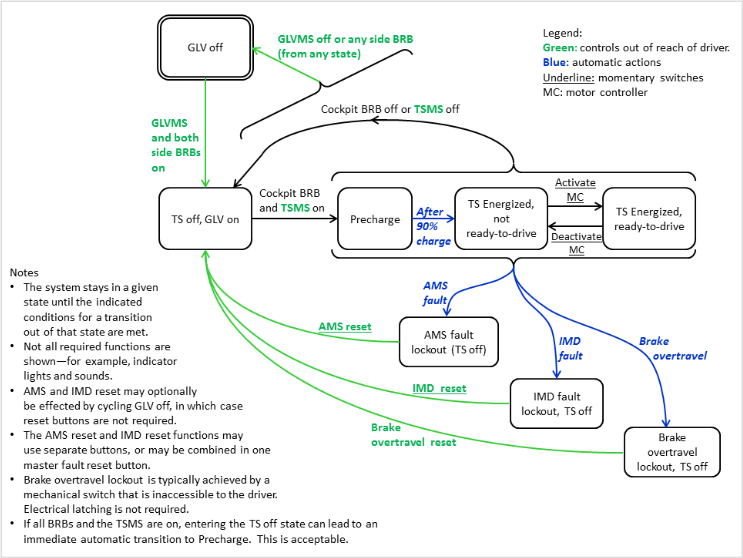 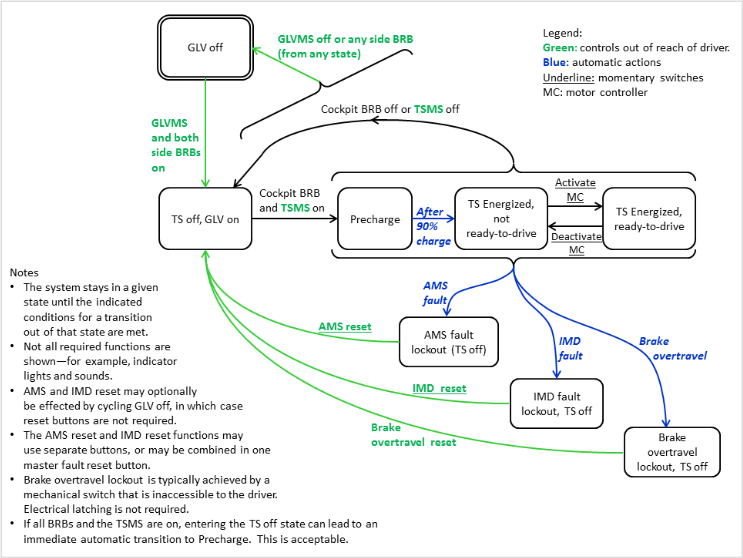 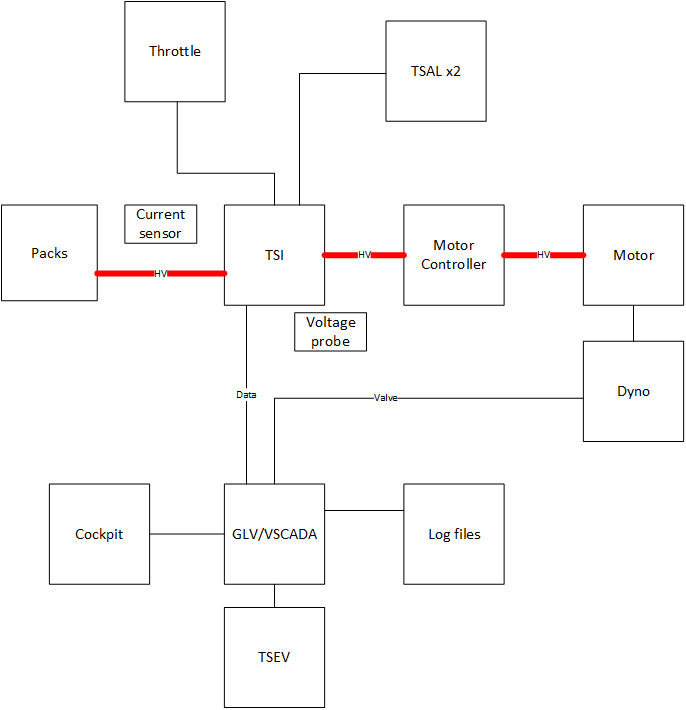 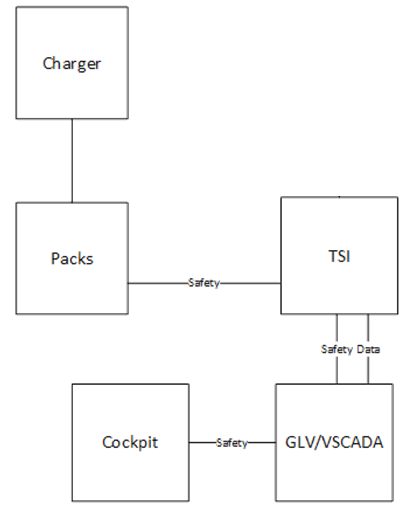 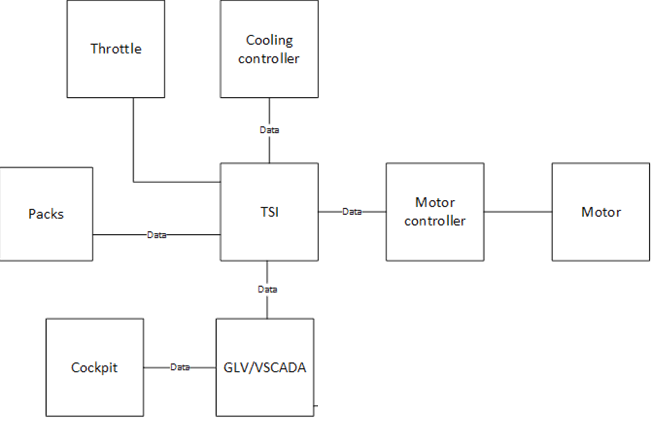 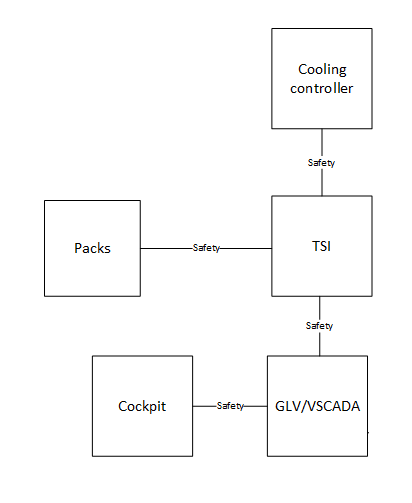 ItemItem descriptionDemonstrated RequirementsSuccessful Test CriteriaVerification MethodATP-01Accumulator integrationR001aR001cR001dR001eR002aR002cR004a (TSV part)R005aR005b (Manual)Packs power motor and all telemetry is recorded by VSCADA.  Control by using the throttle.Verify by accelerating and looking at dash, pack screens, and log files remotelyTestATP-02Charging AccumulatorR001bR001gR002bR002hPacks charge by the charging port and open the safety loopVSCADA reacts correctlyVerify by looking at the dashTestATP-03CAN Bus linkR002aR002cR002dR002eR002fR002gR002jR002kR003a(8)R003dR004a (CAN Bus part)R005a (CAN Bus part)R005c (CAN Bus part)R007cR007dDAQ by VSCADA of TSI, GLV, TSV, Cooling.  Verify by looking at GLV Screen.  All DAQ methods should happen simultaneouslyTestATP-04Safety loopR001gR002bR002cR002dR002kR002mR003bR003cR003dR004a (Safety loop part)R005c (IMD fault)R007bFault by:CrashingBRBIMDCoolingVSCADA limitPack faultThrottle faultBrake faultUser defined limit (halt)Pack chargingVerify by looking at the dash, the remote computer and the cellphoneTestATP-0624h endurance testGPR006At the end of all other tests leave the car running for 24hTestATP-07ShutdownR002kR002iVSCADA works after unexpected GLV shutdownAll hardware in safe statePacks stop powering motor with GLV shutdownTSI works after unexpected TSV shutdownTestATP-08GLV groundingR003a(2)Ensure that there is only 1 connection between ground and chassis groundInspectionATP-09DocumentationGRP001Complete and accurate documentationInspectionATP-10HazmatGPR004No hazardous materials usedAnalysisATP-11Safety practiceGPR005Good practice used for safetyInspectionATP-12MaintainabilityGPR007Ensure that the project is maintainableAnalysis and testATP-13DemonstrationGPR011Have a video and demo setupInspectionATP-14DisposalGPR012Dispose of all materials as requiredInspectionRequirementTest(s) to demonstrate acceptanceR001aATP-01R001bATP-02 OR https://sites.lafayette.edu/ece492-sp16/files/2016/05/QAR001b.pdfR001cATP-01 R001dATP-01R001eATP-01R001fhttps://sites.lafayette.edu/ece492-sp16/files/2016/05/QAR001e.pdfR001gATP-02R002aATP-01 or ATP-03R002bATP-02R002cATP-01 OR ATP-03 OR ATP-04R002dATP-01 OR ATP-03 OR ATP-04R002eATP-03R002fATP-03R002gATP-03R002hATP-02 OR ATP-03R002iATP-02 R002jATP-03R002kATP-03R002lWaivedR002mATP-04R003a(1)Any ATPR003a(2)ATP-08R003a(3)QA by GLVR003a(4)ATP-02R003a(5)ATP-02R003a(5)ATP-02R003a(6)ATP-02R003a(7)ATP-02R003a(8)ATP-03R003bATP-04R003cQA by GLVR003dATP-03R004aATP-01 AND ATP-03 AND ATP-04R004bQA by InterconnectR005aATP-01 AND ATP-03R005bATP-01 AND ATP-07R005cATP-04R005dQA by TSIR006Any ATPR007aQA by CoolingR007bATP-04R007cATP-03R007dATP-03R007eWaivedR007fQA by CoolingR007gQA by CoolingGPR001ATP-09GPR003InspectionGPR004ATP-10GPR005ATP-11 (MTBF + power waived)GPR006ATP-06 and ATP-11GRP007ATP-12GPR008ATP-09GPR011ATP-13GPR012ATP-14SystemGetting startedFAQFunctions and controlsTroubleshooting calibration and maintenanceTSITSVGLVCoolingVSCADADyno roomCheckCompletedMaintenance manuals completed3x DVD presented (or flash drive)DVD artworkATP-09 completedPartTSITSVGLVCoolVSCADADynoAndriodMaintenanceCalibrationPCB schematicPCB BOMMechanical drawingMechanical BOMBlock diagramWiring diagramGerber filesQA testingPrincipal of operationSoftware binariesSoftware sourceSoftware make fileATP-12 completedCheckCompletedCompliance matrixForms presentCheckCompletedAll tests includedTest date for all testsPhotos as requiredTester namedWitness signature if availableTest resultsCheckCompletedAll documents as portable static documents (PDF/TXT/XML)Original version presentLinks to any cloud storageCheckCompletedGPR006GPR007GPR008GPR011D010Video for D009Video of GPR011Delivered per GPR012Any other items disposed per GPR012CheckCompletedTable for all purchasesSummary based on teamSummary based on weekCheckCompletedStatus letter submittedWBS deliveredRequirementReasonR003a(4)Cannot tell if GLV is from the battery or 24VDCR002hCannot tell if GLV is from the battery or 24VDCR007eWaivedR005dWe’ve changed the switchesR002lWaivedGPR003WaivedGPR005(Power and MTBF/MTTR waived)TestPassPacks can deliver 200A through TSIVoltage measured at TSVMP is as expectedThrottle controls RPMThrottle implausibility causes exit of drive modeTwo moves required to enter drive modeThrottle and brake together prevent drive mode from startingThrottle and brake together exit drive modeTSAL lights come on when HV present outside packsTSEL lights come on when AIRS closedRTDS come on for 1-3 seconds when drive mode enteredHV present light comes on when HV presentPacks display telemetry on GLV screenDyno can set the throttleDyno can set the valve on the dyno(Test) Variable to measureValue(a) Current according to current sensor(a+l) Current according to pack 1(a+l) Current according to pack 2(a+l) Current according to pack 3(a+l) Current according to pack 4(a) Current according to TSI(b) Voltage at TSVMP with 50A load(b) Voltage at TSVMP with no draw(c) Max RPM(d) APPS1 voltage at implausibility(d) APPS2 voltage at implausibility(m) Max RPM(n) Max torqueTestPassSafety loop opens when chargingVSCADA shows that packs are chargingPacks can be left charging after they are fullTestSeen by VSCADACell Temperature/28Cell Voltage/28Pack Current/4Pack SoC/4Pack Status/4Pack Voltage/4GLV VoltageGLV SoCGLV CurrentGLV TemperatureSafety loop statusRPM gauge (Dyno)Strain gaugeThrottle positionBrake statusIMD resistanceFWD/REV statusPrecharge statusMC tempMC currentCooling temp inCooling flowCooling temp outTSI tempSpeedSafety loop statusFaultSafety loop trip(Fault lit)Seen on VSCADADriver resettable BRBNon driver resettable BRBCrash protectionOver temperature coolingUnder flow coolingIMD faultCell overtemp Cell overcurrentCell overvoltageCell undervoltageBrake overtravelVSCADA defined violationTestPassVSCADA powers up with no user inputGLV shutdown prevents TSV being present at TSVMPTSVMS shutdown prevents TSV being present at TSVMPVSCADA has recorded data up to the shutdownTSVMS shutdown while under load does not create any issuesCheckPassUnique part numberDocument delivered to instructorDocument uploaded to websiteUnits defined on diagram clearlyHave a complete BOM with document if requiredPart number on title blockPart number on file namePart number on fabricated objectLafayette Electrical and Computer Engineering markedBOM had alternative or justification of only 1 supplierCheckPassUnique part numberDocument delivered to instructorDocument uploaded to websiteUnits defined on diagram clearlyHave a complete BOM with document if requiredPart number on title blockPart number on file namePart number on fabricated objectLafayette Electrical and Computer Engineering markedBOM had alternative or justification of only 1 supplierCheckPassUnique part numberDocument delivered to instructorDocument uploaded to websiteUnits defined on diagram clearlyHave a complete BOM with document if requiredPart number on title blockPart number on file namePart number on fabricated objectLafayette Electrical and Computer Engineering markedBOM had alternative or justification of only 1 supplierCheckPassUnique part numberDocument delivered to instructorDocument uploaded to websiteUnits defined on diagram clearlyHave a complete BOM with document if requiredPart number on title blockPart number on file namePart number on fabricated objectLafayette Electrical and Computer Engineering markedBOM had alternative or justification of only 1 supplierCheckPassUnique part numberDocument delivered to instructorDocument uploaded to websiteUnits defined on diagram clearlyHave a complete BOM with document if requiredPart number on title blockPart number on file namePart number on fabricated objectLafayette Electrical and Computer Engineering markedBOM had alternative or justification of only 1 supplierCheckPassUnique part numberDocument delivered to instructorDocument uploaded to websiteUnits defined on diagram clearlyHave a complete BOM with document if requiredPart number on title blockPart number on file namePart number on fabricated objectLafayette Electrical and Computer Engineering markedBOM had alternative or justification of only 1 supplierCheckPassUnique part numberDocument delivered to instructorDocument uploaded to websiteUnits defined on diagram clearlyHave a complete BOM with document if requiredPart number on title blockPart number on file namePart number on fabricated objectLafayette Electrical and Computer Engineering markedBOM had alternative or justification of only 1 supplierCheckPassUnique part numberDocument delivered to instructorDocument uploaded to websiteUnits defined on diagram clearlyHave a complete BOM with document if requiredPart number on title blockPart number on file namePart number on fabricated objectLafayette Electrical and Computer Engineering markedBOM had alternative or justification of only 1 supplierCheckPassUnique part numberDocument delivered to instructorDocument uploaded to websiteUnits defined on diagram clearlyHave a complete BOM with document if requiredPart number on title blockPart number on file namePart number on fabricated objectLafayette Electrical and Computer Engineering markedBOM had alternative or justification of only 1 supplierCheckPassUnique part numberDocument delivered to instructorDocument uploaded to websiteUnits defined on diagram clearlyHave a complete BOM with document if requiredPart number on title blockPart number on file namePart number on fabricated objectLafayette Electrical and Computer Engineering markedBOM had alternative or justification of only 1 supplierCheckPassUnique part numberDocument delivered to instructorDocument uploaded to websiteUnits defined on diagram clearlyHave a complete BOM with document if requiredPart number on title blockPart number on file namePart number on fabricated objectLafayette Electrical and Computer Engineering markedBOM had alternative or justification of only 1 supplierCheckPassUnique part numberDocument delivered to instructorDocument uploaded to websiteUnits defined on diagram clearlyHave a complete BOM with document if requiredPart number on title blockPart number on file namePart number on fabricated objectLafayette Electrical and Computer Engineering markedBOM had alternative or justification of only 1 supplierCheckPassUnique part numberDocument delivered to instructorDocument uploaded to websiteUnits defined on diagram clearlyHave a complete BOM with document if requiredPart number on title blockPart number on file namePart number on fabricated objectLafayette Electrical and Computer Engineering markedBOM had alternative or justification of only 1 supplierCheckPassUnique part numberDocument delivered to instructorDocument uploaded to websiteUnits defined on diagram clearlyHave a complete BOM with document if requiredPart number on title blockPart number on file namePart number on fabricated objectLafayette Electrical and Computer Engineering markedBOM had alternative or justification of only 1 supplierCheckPassUnique part numberDocument delivered to instructorDocument uploaded to websiteUnits defined on diagram clearlyHave a complete BOM with document if requiredPart number on title blockPart number on file namePart number on fabricated objectLafayette Electrical and Computer Engineering markedBOM had alternative or justification of only 1 supplierCheckPassUnique part numberDocument delivered to instructorDocument uploaded to websiteUnits defined on diagram clearlyHave a complete BOM with document if requiredPart number on title blockPart number on file namePart number on fabricated objectLafayette Electrical and Computer Engineering markedBOM had alternative or justification of only 1 supplierCheckPassUnique part numberDocument delivered to instructorDocument uploaded to websiteUnits defined on diagram clearlyHave a complete BOM with document if requiredPart number on title blockPart number on file namePart number on fabricated objectLafayette Electrical and Computer Engineering markedBOM had alternative or justification of only 1 supplierCheckPassUnique part numberDocument delivered to instructorDocument uploaded to websiteUnits defined on diagram clearlyHave a complete BOM with document if requiredPart number on title blockPart number on file namePart number on fabricated objectLafayette Electrical and Computer Engineering markedBOM had alternative or justification of only 1 supplierCheckPassUnique part numberDocument delivered to instructorDocument uploaded to websiteUnits defined on diagram clearlyHave a complete BOM with document if requiredPart number on title blockPart number on file namePart number on fabricated objectLafayette Electrical and Computer Engineering markedBOM had alternative or justification of only 1 supplierCheckPassAll PCBs are RoHSNo NiCd/Pb-Acid batteriesDispose pre 2002/96/EC WEEE DirectiveSystemClean cablingNo rats-nestColor codedLabeledTSITSVGLVCoolingCheckPassWires correctly color codedCable labeled with gauge/max temperature/max voltageCable labeled with reference designatorCheckPassWires correctly color codedCable labeled with gauge/max temperature/max voltageCable labeled with reference designatorCheckPassWires correctly color codedCable labeled with gauge/max temperature/max voltageCable labeled with reference designatorCheckPassWires correctly color codedCable labeled with gauge/max temperature/max voltageCable labeled with reference designatorCheckPassWires correctly color codedCable labeled with gauge/max temperature/max voltageCable labeled with reference designatorCheckPassWires correctly color codedCable labeled with gauge/max temperature/max voltageCable labeled with reference designatorCheckPassWires correctly color codedCable labeled with gauge/max temperature/max voltageCable labeled with reference designatorCheckPassWires correctly color codedCable labeled with gauge/max temperature/max voltageCable labeled with reference designatorCheckPassWires correctly color codedCable labeled with gauge/max temperature/max voltageCable labeled with reference designatorCheckPassWires correctly color codedCable labeled with gauge/max temperature/max voltageCable labeled with reference designatorCheckPassWires correctly color codedCable labeled with gauge/max temperature/max voltageCable labeled with reference designatorCheckPassWires correctly color codedCable labeled with gauge/max temperature/max voltageCable labeled with reference designatorCheckPassWires correctly color codedCable labeled with gauge/max temperature/max voltageCable labeled with reference designatorCheckPassWires correctly color codedCable labeled with gauge/max temperature/max voltageCable labeled with reference designatorCheckPassWires correctly color codedCable labeled with gauge/max temperature/max voltageCable labeled with reference designatorCheckPassWires correctly color codedCable labeled with gauge/max temperature/max voltageCable labeled with reference designatorCheckPassWires correctly color codedCable labeled with gauge/max temperature/max voltageCable labeled with reference designatorCheckPassWires correctly color codedCable labeled with gauge/max temperature/max voltageCable labeled with reference designatorCheckPassWires correctly color codedCable labeled with gauge/max temperature/max voltageCable labeled with reference designatorCheckPassWires correctly color codedCable labeled with gauge/max temperature/max voltageCable labeled with reference designatorCheckPassWires correctly color codedCable labeled with gauge/max temperature/max voltageCable labeled with reference designatorCheckPassWires correctly color codedCable labeled with gauge/max temperature/max voltageCable labeled with reference designatorCheckPassWires correctly color codedCable labeled with gauge/max temperature/max voltageCable labeled with reference designatorCheckPassWires correctly color codedCable labeled with gauge/max temperature/max voltageCable labeled with reference designatorCheckPassWires correctly color codedCable labeled with gauge/max temperature/max voltageCable labeled with reference designatorCheckPassWires correctly color codedCable labeled with gauge/max temperature/max voltageCable labeled with reference designatorCheckPassWires correctly color codedCable labeled with gauge/max temperature/max voltageCable labeled with reference designatorCheckPassWires correctly color codedCable labeled with gauge/max temperature/max voltageCable labeled with reference designatorCheckPassWires correctly color codedCable labeled with gauge/max temperature/max voltageCable labeled with reference designatorCheckPassWires correctly color codedCable labeled with gauge/max temperature/max voltageCable labeled with reference designatorCheckPassWires correctly color codedCable labeled with gauge/max temperature/max voltageCable labeled with reference designatorCheckPassWires correctly color codedCable labeled with gauge/max temperature/max voltageCable labeled with reference designatorCheckPassWires correctly color codedCable labeled with gauge/max temperature/max voltageCable labeled with reference designatorCheckPassWires correctly color codedCable labeled with gauge/max temperature/max voltageCable labeled with reference designatorCheckPassWires correctly color codedCable labeled with gauge/max temperature/max voltageCable labeled with reference designatorCheckPassWires correctly color codedCable labeled with gauge/max temperature/max voltageCable labeled with reference designatorCheckPassWires correctly color codedCable labeled with gauge/max temperature/max voltageCable labeled with reference designatorCheckPassWires correctly color codedCable labeled with gauge/max temperature/max voltageCable labeled with reference designatorCheckPassWires correctly color codedCable labeled with gauge/max temperature/max voltageCable labeled with reference designatorCheckPassWires correctly color codedCable labeled with gauge/max temperature/max voltageCable labeled with reference designatorCheckPassWires correctly color codedCable labeled with gauge/max temperature/max voltageCable labeled with reference designatorCheckPassWires correctly color codedCable labeled with gauge/max temperature/max voltageCable labeled with reference designatorCheckPassClear indicator of functionRed LEDLocated in cockpitIlluminates when IMD resistance is lowCheckPassClear indicator of functionRed LEDLocated in cockpitIlluminates when fault detectedCheckPassClear indicator of functionGreen LEDLocated in cockpitIlluminates when AIRs closed detectedCheckPassClear indicator of functionGreen LEDLocated in cockpitIlluminates when Drive mode enteredCheckPassClear indicator of functionGreen LEDLocated in cockpitIlluminates when safety loop closedCheckPassClear indicator of functionRed LEDLocated in cockpitIlluminates when HV outside of packsCheckPassClear indicator of functionGreen LEDLocated in cockpitIlluminates when GLV poweredCheckPass2Hz-5Hz frequency when onIlluminates when AIRs closedCheckPass1 light present Red lightLocated on dyno specific panel (will be on car in future)Illuminates when brake pressed and GLV onCheckPassClearly labeled Key switch 2 positionKey can be removed in either stateMounted on TSI boxCheckPassClearly labeled Green buttonMomentary switchMounted in cockpitCheckPassClearly labeled Red buttonLatching button, twist to unlatchMounted in cockpitCheckPassClearly labeled Inertial switchResettable by driverMounted in cockpitCheckPassClearly labeled Tactile switchMomentary buttonMounted in cockpitCheckPassClearly labeled Tactile switchMomentary buttonMounted in cockpitCheckPassClearly labeled Tactile switchMomentary buttonMounted in cockpitCheckPassClearly labeled Red key switch2 positionMounted on RHS panelCheckPassClearly labeled Red key switch2 positionMounted on RHS panelCheckPassClearly labeled Red buttonLatching button, twist to unlatchMounted on RHS panelCheckPassClearly labeled Green buttonMomentary switchMounted on RHS panelCheckPassClearly labeled Red buttonLatching button, twist to unlatchMounted on LHS panelCheckPassSilkscreens marking reference designatorsSilkscreens marking power and critical signalsSilkscreen showing Lafayette College, Made in USA, Electrical and Computer Engineering, part numberSpace for serial numberBottom copper has part number and revCheckPassSilkscreens marking reference designatorsSilkscreens marking power and critical signalsSilkscreen showing Lafayette College, Made in USA, Electrical and Computer Engineering, part numberSpace for serial numberBottom copper has part number and revCheckPassSilkscreens marking reference designatorsSilkscreens marking power and critical signalsSilkscreen showing Lafayette College, Made in USA, Electrical and Computer Engineering, part numberSpace for serial numberBottom copper has part number and revCheckPassSilkscreens marking reference designatorsSilkscreens marking power and critical signalsSilkscreen showing Lafayette College, Made in USA, Electrical and Computer Engineering, part numberSpace for serial numberBottom copper has part number and revCheckPassUL listed socket as a holder5 sparesEasy to accessCheckPassUL listed socket as a holder5 sparesEasy to accessCheckPassUL listed socket as a holder5 sparesEasy to accessCheckPassUL listed socket as a holder5 sparesEasy to accessCheckPassUL listed socket as a holder5 sparesEasy to accessCheckPassAccess panel presentPilot lights and indicators presentAll interconnect cables have at least 1 return signalPCBs are not mounted directly to enclosureEnclosures are grounded if they are conductiveLabeled internally and externallyCheckPassAccess panel presentPilot lights and indicators presentAll interconnect cables have at least 1 return signalPCBs are not mounted directly to enclosureEnclosures are grounded if they are conductiveLabeled internally and externallyCheckPassAccess panel presentPilot lights and indicators presentAll interconnect cables have at least 1 return signalPCBs are not mounted directly to enclosureEnclosures are grounded if they are conductiveLabeled internally and externallyCheckPassVersion controlledCan startup with no input from the userHave an install script (.exe/make/RPM)Configurable without requiring a recompileData stored in a well-supported formatAny files that grow should be automatically trimmedA procedure for backing up dataPasswords should be avoidedIf a port is needed it should enumerate automaticallyCheckPassVersion controlledCan startup with no input from the userHave an install script (.exe/make/RPM)Configurable without requiring a recompileData stored in a well-supported formatAny files that grow should be automatically trimmedA procedure for backing up dataPasswords should be avoidedIf a port is needed it should enumerate automaticallyCheckPassVersion controlledCan startup with no input from the userHave an install script (.exe/make/RPM)Configurable without requiring a recompileData stored in a well-supported formatAny files that grow should be automatically trimmedA procedure for backing up dataPasswords should be avoidedIf a port is needed it should enumerate automaticallyCheckPassVersion controlledCan startup with no input from the userHave an install script (.exe/make/RPM)Configurable without requiring a recompileData stored in a well-supported formatAny files that grow should be automatically trimmedA procedure for backing up dataPasswords should be avoidedIf a port is needed it should enumerate automaticallyCheckPassVersion controlledCan startup with no input from the userHave an install script (.exe/make/RPM)Configurable without requiring a recompileData stored in a well-supported formatAny files that grow should be automatically trimmedA procedure for backing up dataPasswords should be avoidedIf a port is needed it should enumerate automaticallyCheckPassRecommended list of spare hardwareBasic troubleshooting guidelines for a beginnerAdvance troubleshooting for an expertA beginner can diagnose a simple problem (loose connector)An expert can diagnose a complex problem (TBA)CheckPassRecommended list of spare hardwareBasic troubleshooting guidelines for a beginnerAdvance troubleshooting for an expertA beginner can diagnose a simple problem (loose connector)An expert can diagnose a complex problem (TBA)CheckPassRecommended list of spare hardwareBasic troubleshooting guidelines for a beginnerAdvance troubleshooting for an expertA beginner can diagnose a simple problem (loose connector)An expert can diagnose a complex problem (TBA)CheckPassRecommended list of spare hardwareBasic troubleshooting guidelines for a beginnerAdvance troubleshooting for an expertA beginner can diagnose a simple problem (loose connector)An expert can diagnose a complex problem (TBA)CheckPass1080p compressed video suppliedVideo ~5min in lengthSlideshow of final projectDemonstration of final projectStandalone self-contained display providedCheckPassAll materials stored in the same roomWebpage updated to a final versionOld material removed from webpageTest equipment returnedTrash cleaned in 400 and 401Items disposed in accordance with Hazmat proceduresPaper recycledWebpage matches demonstration